Air UniversityPolicy - Waste ManagementIntroduction1.	In order to address the pollution threat, waste management has grown to be an issue that requires highly serious and collective attention. Although it is beyond the power of mankind to govern the environment, by following specific practices and processes, the environment can be made suitable for both living and working in. Wastes are substances that must be disposed of in order to maintain the region tidy and free of trash because they are no longer useful or productive. With the goal of removing the most rubbish from the university grounds every day and cleaning the entire area before the start of the new semester, Air University is devoted to minimizing its environmental impact through an efficient waste management system. The University urges all employees, students, contractors, and visitors to abide by the policy and associated processes on waste management in order to make the institution clean and green and to fulfill our legal duties and recycling goals.Purpose/ Policy Statement2.	The purpose of this policy is to enable the University to honor its commitment to managing waste responsibly. To achieve this, the university will:-Keep up with all applicable waste rules and regulations.Strive to reduce the volume of waste produced, which has obvious effects on the environment, by implementing the waste management strategy's guiding principles.Providing the necessary infrastructure to enable the safe handling and precise classification of waste materials into different categories.Create sufficient waste storage facilities on all AU campuses with the goal of maximizing recycling where applicable.	Adherence to specific targets as per timeline with a view to minimizing waste, augmenting its recycling frequencies, and reducing disposal to garbage dumps.Reassess the waste management process on a regular basis to ensure improvement.Set up the proper orientation programs for new employees, first-year students, and visitors regarding waste management SOPs and location-specific requirements.Special disposal techniques for garbage during wet or extremely cold weather.Scope3.	This policy's overall scope covers all waste management activities in all designated Air University sites and is applicable to all faculty, staff, students, contractors, and visitors.Categories of Wastes4. Generalized Waste Materials: A category of waste that includes all nontoxic materials found on university property, with the exception of poisonous, fiber, co-mingled, food, and a small number of hazardous materials like glass, metal, and beverage bottles. It falls under the following additional categories: - a. Fiber waste, including paper and hard card stock (rice, butter, and normal papers)b. Co-mingled waste, which includes fibers, glass, plastic, and beverage cans.c. Hazardous waste is waste that poses a short-term or long-term risk to human health, the body, or the environment owing to a breakdown in its physical, chemical, or biological qualities. The hazardous wastes include nickel-cadmium batteries, fluorescent tubes, photographic chemicals, paint, thinners, used oil, solvents, acids, alkaline solutions, pesticides, and electrical equipment.Participation 5. All university residents must participate in the ongoing process of waste management. To prevent legal repercussions, compliance with the Waste Act and SOP is required. Global waste management has become a problem, and developed nations are making significant investments to address this problem.Relevant Office6. The waste management team at the university will make sure that the proper steps are taken for collection, segregation, and disposal in accordance with current policy.Policy Authority7. The Admin & Support Directorate will seek certification of suitable disposal whenever trash is extracted by the vendor or contractor, and it will be forwarded to the relevant authorities for records purposes (in the form of a waste transfer note, consignment note, or certificate of disposal).The Guiding Principles8. The final decision-maker for approving the disposal of waste products in designated sites in Islamabad City is the CDA (Capital Development Authority). All Air University employees, students, contractors, and visitors, however, have a responsibility to see to it that the waste they produce is disposed of properly. The waste management authority must be given top priority in order to guarantee that all tasks are completed inside or outside of university property. The following is an example of a hypothetical garbage disposal process:a.	Reduce: Only order/purchase/use the number of materials requiredb.	Reuse: Retain materials that can be reused onsite or by othersc.	Recycle: Sift out the material for recycling or future use.d.	Recover: Damaged may be recovered if cost-effective.e.	Dispose of Eventually waste is to be disposed of as per SOPs. 6.	The waste management team at the university will make sure that the proper steps are taken for collection, segregation, and disposal in accordance with current policy.7. The Admin & Support Directorate will seek certification of suitable disposal whenever trash is extracted by the vendor or contractor, and it will be forwarded to the relevant authorities for records purposes (in the form of a waste transfer note, consignment note, or certificate of disposal).8. Waste should be minimized whenever possible and handled, transported, processed, and disposed of in accordance with the guiding principles previously described.9.	Storage of waste must be in containers and moved to the main dump area, ensure that containers/bags must be properly fastened and sealed to prevent inadvertent spillage or leakage.10.	The IT and laboratory employees must make sure that all of their waste disposal procedures are covered by the policy and SOPs. Nothing should be allowed to deviate.Risk Management Statement 9. Failure to follow this guideline could pollute the environment and put the university in danger of legal repercussions.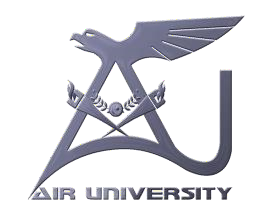 